Taz Memorial Award  2019 We are looking for nominations for the above award. This award has been set up in memory of a very special horse Taz. For those people that were lucky enough to meet her you will know just how special she was. Taz would turn her hoof to anything. Together with Jenni, they were active members of Almond, competing on the teams and even represented Almond at the summer champs at Lincoln (in torrential rain!!!). Although she had a heart of gold she was never the easiest. Taz was part of Jenni’s family for almost 17years and will never be forgotten. As it has already been said Taz was never the easiest and although throughout her career she was successful in all disciplines, it was not an easy journey. It took a lot of bad results to get the good ones and a lot of training from many instructors. Taz also suffered several health issues and a lot of owners may not of persevered but Jenni did. For this award we are looking for nominations of active club members. Now when we say active it does not necessarily mean that they have to be riding at club events. This award is for someone that may not have necessarily even won a rosette but they attend club events, have lessons, try their hardest to improve or helped with the running of events. Some people’s achievement is even getting to ride their horse again after their horses have had health issues. So do you have someone in mind? If so please go ahead and nominate online and please give a reason for the nomination in the special requests box?Online Nominations are open at www.Almondentries.com ** Nominations will close at 9pm on Tuesday 12th November ** 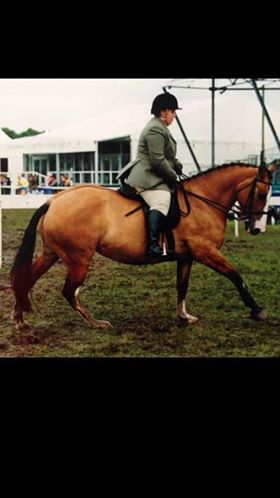 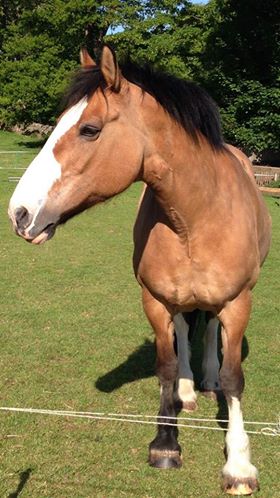 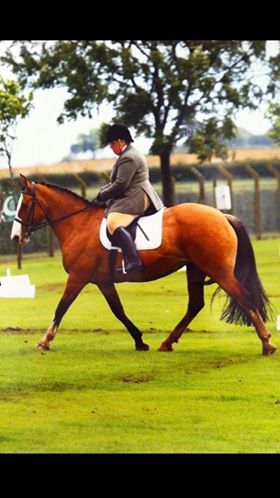 